PŘEMYSLOVSKÁ MATEMATIKA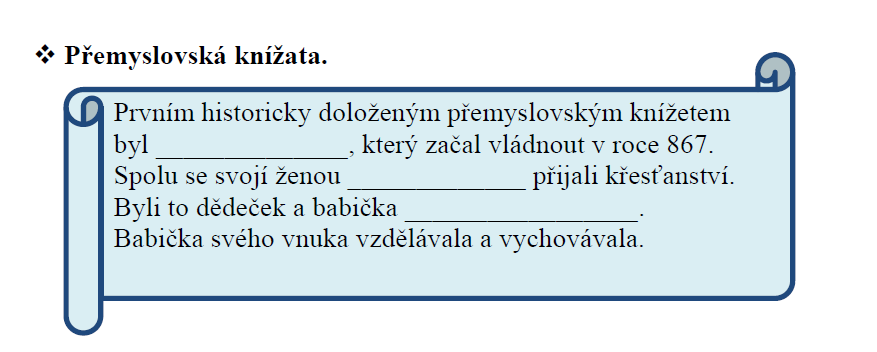 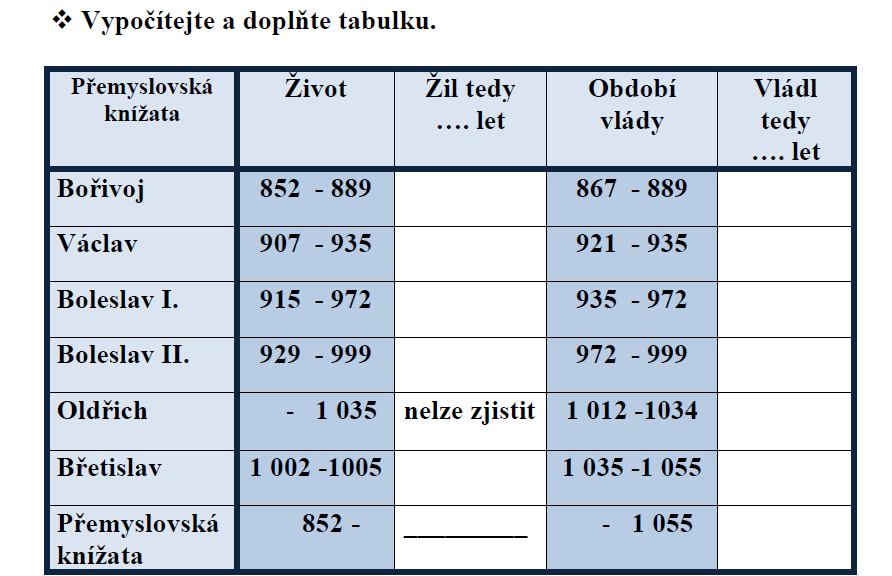 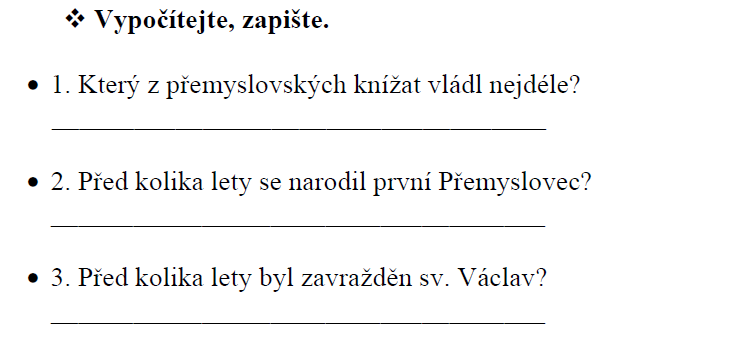 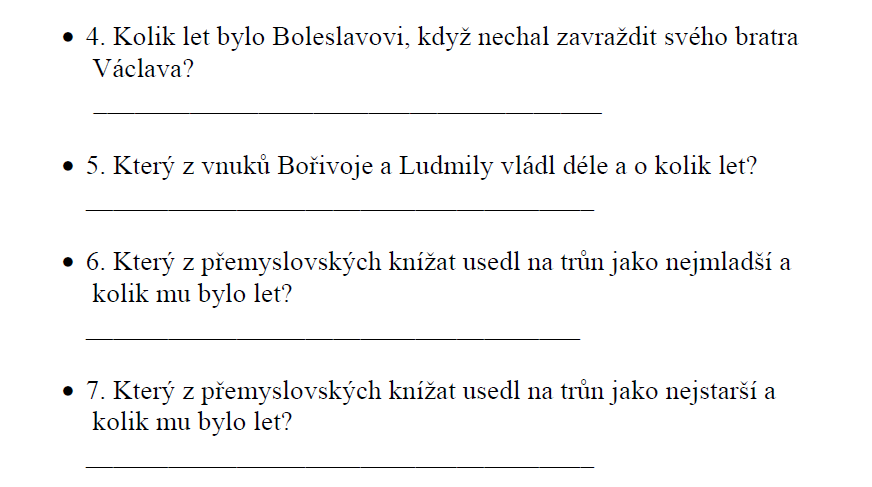 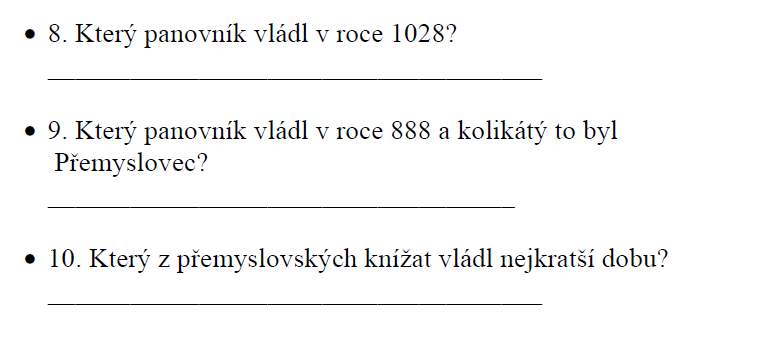 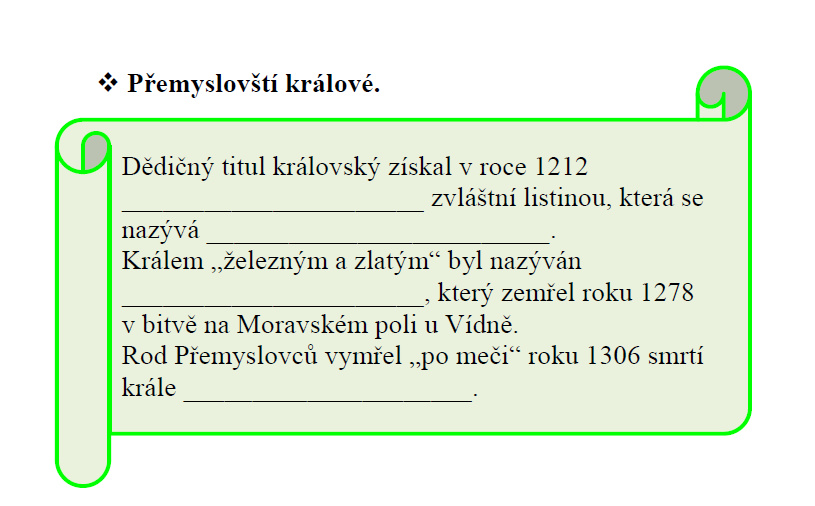 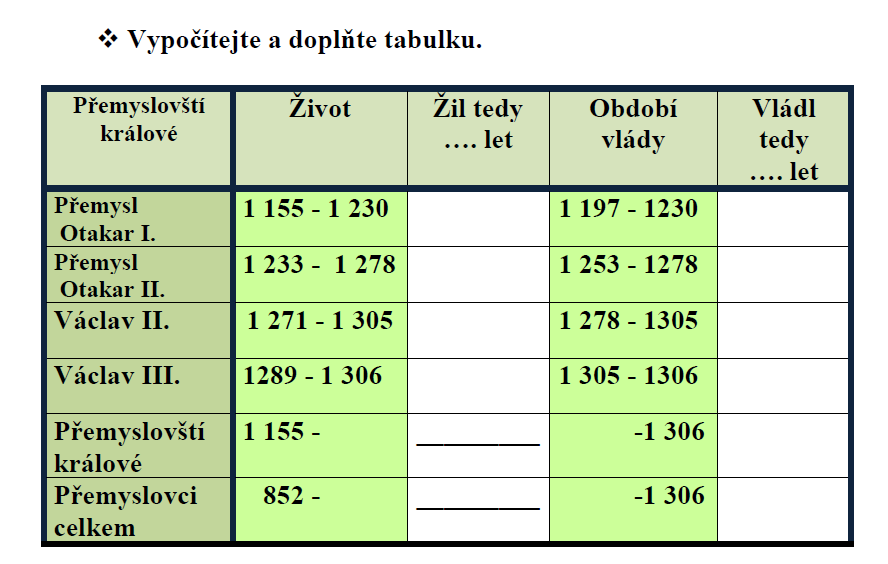 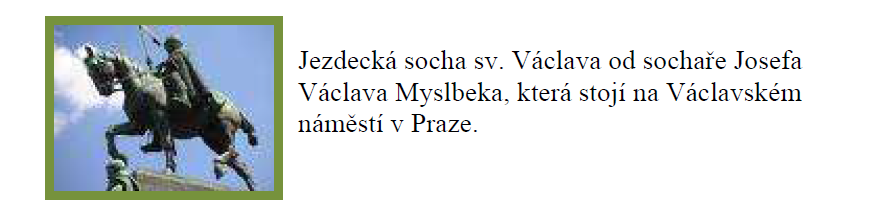 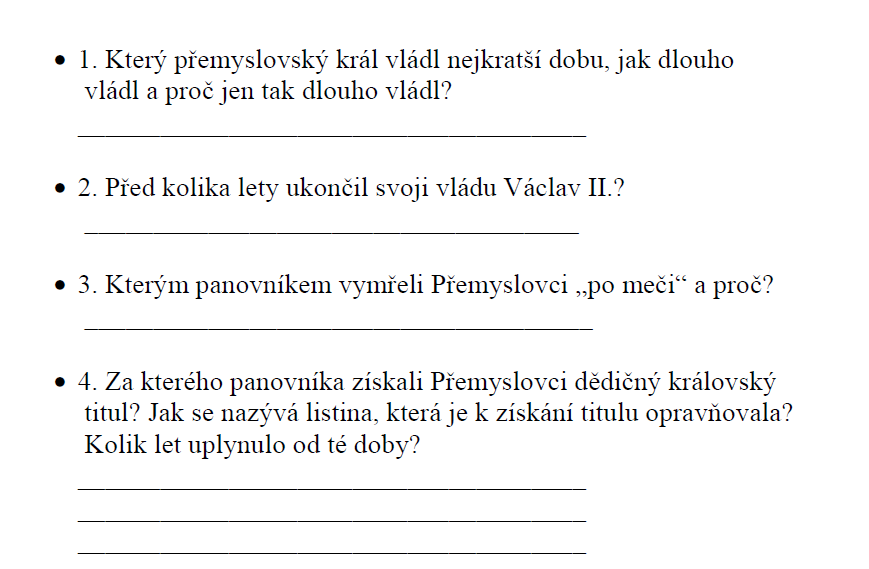 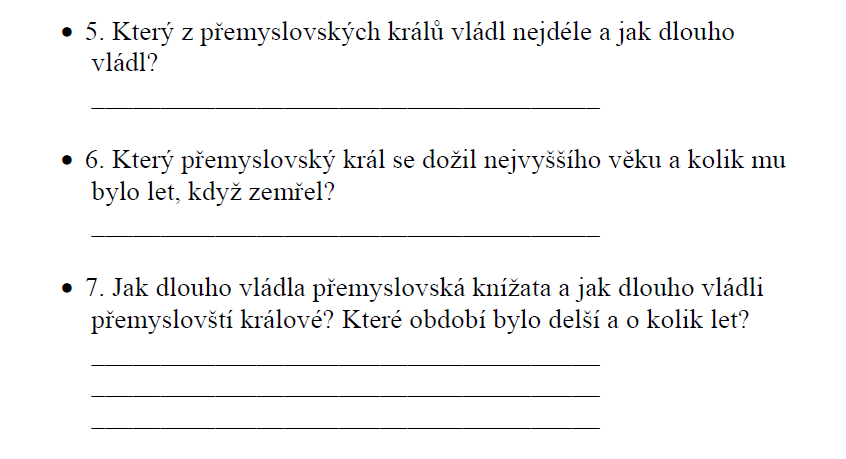 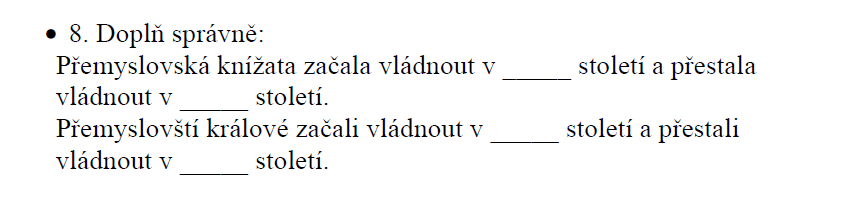 